Категория: Информирай се в интернет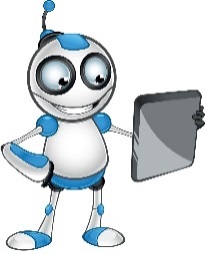 Тема: Гледане на пропусната емисия новиниОт какво се нуждаете;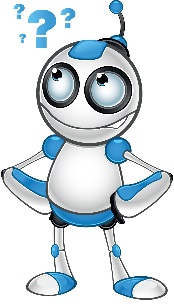 Оборудване: Компютър (слушалки или тонколони), лаптоп или друго смарт устройство.Достъп до интернет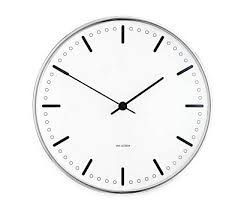 Приблизително време: Около 30-60 минути Преди да започнете трябва да се уверите, че имате: Подходящия софтуер и хардуер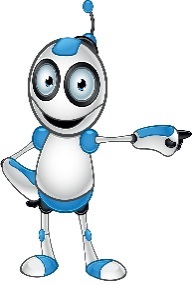 Основни компютърни умения Имейл адрес/facebook акаунтДостъп до интернет